Article 8 of the Constitution of the International Telecommunication Union provides that:ARTICLE 8Plenipotentiary Conference	Dr.  TOURE
	Secretary-GeneralPlenipotentiary Conference (PP-14)Busan, 20 October – 7 November 2014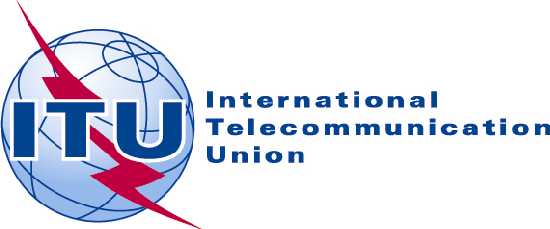 PLENARY MEETINGDocument 1-E24 October 2013Original: EnglishNote by the Secretary-GeneralNote by the Secretary-GeneralAGENDA OF THE CONFERENCEAGENDA OF THE CONFERENCE47  
PP-981	The Plenipotentiary Conference shall be composed of delegations representing Member States. It shall be convened every four years.48  
PP-982	On the basis of proposals by  and taking account of reports by the Council, the Plenipotentiary Conference shall:49a)	determine the general policies for fulfilling the purposes of the  prescribed in Article 1 of this Constitution;50  
PP-94  
PP-98b)	consider the reports by the Council on the activities of the Union since the previous plenipotentiary conference and on the policy and strategic planning of the ;51  
PP-98
PP-02c)	in the light of its decisions taken on the reports referred to in No. 50 above, establish the strategic plan for the Union and the basis for the budget of the Union, and determine related financial limits, until the next plenipotentiary conference, after considering all relevant aspects of the work of the Union in that period;51A  
PP-98c bis)	establish, using the procedures described in Nos. 161D to 161G of this Constitution, the total number of contributory units for the period up to the next plenipotentiary conference on the basis of the classes of contribution announced by Member States;52d)	provide any general directives dealing with the staffing of the Union and, if necessary, fix the basic salaries, the salary scales and the system of allowances and pensions for all the officials of the ;53e)	examine the accounts of the  and finally approve them, if appropriate;54  
PP-98f)	elect the Member States which are to serve on the Council;55g)	elect the Secretary-General, the Deputy Secretary-General and the Directors of the Bureaux of the Sectors as elected officials of the ;56h)	elect the members of the Radio Regulations Board;57  
PP-94  
PP-98i)	consider and adopt, if appropriate, proposals for amendments to this Constitution and the Convention, put forward by Member States, in accordance with the provisions of Article 55 of this Constitution and the relevant provisions of the Convention, respectively;58j)	conclude or revise, if necessary, agreements between the Union and other international organizations, examine any provisional agreements with such organizations concluded by the Council on behalf of the Union, and take such measures in connection therewith as it deems appropriate;58A  
PP-98
PP-02j bis)	adopt and amend the General Rules of conferences, assemblies and meetings of the ;59k)	deal with such other telecommunication questions as may be necessary.